Pracovní list č. 3                                               Podstatná jména rodu mužskéhoRoztřiď uvedená podstatná jména na životná a neživotná.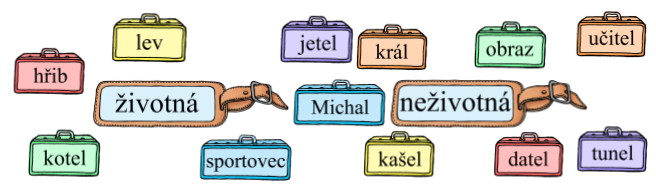 Do krokodýla vepiš podstatná jména skloňovaná podle vzoru PÁN. (říkej si 1. a 2. pád slov)   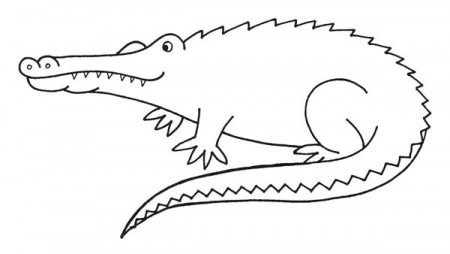 osel, želva, průkaz, skřítek, holub, obraz, pes, kotel, lívanec, rytíř, motýl Skloňuj slovo KAMARÁD v jednotném i množném čísle.  Tabulka napoví, jaké psát i, y.        č. j.                                                                č. mn.1. p.2. p.3. p.4. p.5. p.6. p. 7. p. 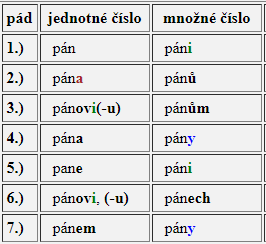    Doplň i, í, y, ý. Říkej si vzory a piš je v náležitých tvarech do závorky.šel se psy (s pány)-říkej si: ten pes, bez psa jako pán bez pánaodevzdal úkol_ (                   )              dva cirkus__  ( hrad_ )                  ke kamarádov_ ( k pánov_)               první v cíl_     (                    )čisté ubrus__ (                      )              se spisovatel_ (               ) barevní motýl_ (                   )              drahý přítel_!  (   muž_! )           viděl motýl_   (                      )              v kotl__  ( v                )
5. Vymysli příběh tak, aby se v každé větě vyskytovalo slovo lev, lvi  v různých pádech. (Čj-sloh)věta    Byl jednou jeden  nemocný ____________.věta větavětavěta